ANNOUNCEMENT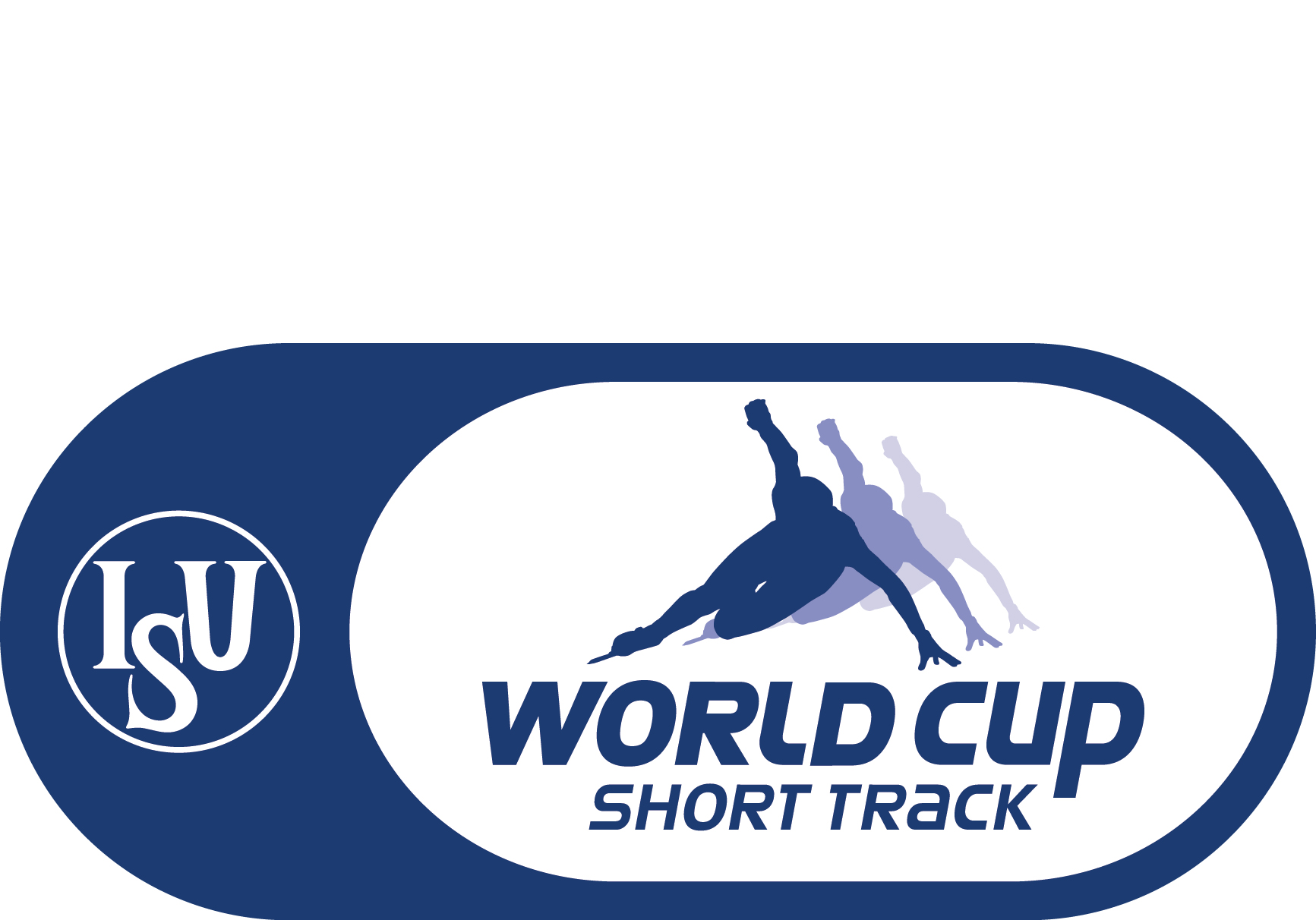 Shanghai/CHINADecember 12 to 14, 2014On behalf of Chinese Skating Association, the Organizing Committee has the honor and pleasure to invite you to a competition in theISU World Cup Short Track 2014/15 which will be held at the Oriental Sports Center,Shanghai, China on December 12-14,2014The competition will be held under the 2014 ISU General Regulations and Special Regulations/Technical Rules for Short Track Speed Skating and ISU Communication No. 1895.General RegulationsThe competitions will be conducted in accordance with the 2014 ISU Regulations and relevant Communications. Participation is open to all ISU Members. This competition is part of the ISU World Cup Short Track 2014/15.DistancesIndividual	500m(x2), 1000m, 1500m Ladies and MenRelay		3000 meters Ladies, 5000 meters MenProgram Thursday, December 11	[TBA*]	Official PracticeFriday, December 12	[TBA*]	Qualifying sessionSaturday, December 13	[TBA*]	Qualifying session (Repechage)		500m(1), 1500m Ladies and Men	[14:00]	World Cup session		  500m(1), 1500m Ladies and Men		Semi-Finals 3000m Relay Ladies and 5000m Relay MenSunday, December 14	[TBA*]	Qualifying session (Repechage)		500m(2), 1000m Ladies and Men	[14:00]	World Cup session		500m(2), 1000m Ladies and Men		Finals 3000m Relay Ladies and 5000m Relay Men* Starting times to be decided upon receipt of the number of final entries.Track ConditionsThe Oriental Sports Center has an artificially refrigerated indoor ice surface of 60 x 30 meters. Protective padding covers the boards in accordance with Rule 280, paragraph 5 and ISU Communication No. 1726. The standard track will be laid out 111.12 meters to the lap.Entriesa) Entries can only be made using the ISU Online Entry System for World Cup Short Track Speed Skating on www.isu.org, section Short Track Speed Skating. b) Entries with the number of Competitors, substitutes, coaches & team leader and requirements of accommodation must be submitted by Friday, October 31, 2014.ISU Members failing to comply in time with these requirements will receive no support from the Organizing Member for:- Hotel booking;- Travel arrangements between airport and hotel;- Travel arrangements between hotel and ice rink;- Access to Closing Banquet (if held);- Preferred times for additional training sessions.All these costs and any additional costs incurred will be for the full account of the ISU Members concerned.c) Final Entries must reach the Organizing Committee using the Online Entry System not later than noon on Sunday, December 7, 2014 (see ISU Communication No. 1895, paragraph 4), and the following information must be communicated to the Organizing Committee:Names of the Competitors and substitutes per category with their International Registration Numbers;Names of the Competitors for each of the respective individual distances;Confirmation of participation in the Relay.Final Entries that do not comply with these requirements are considered Post Entries. See Rule 115.d) Competitors must be present in Shanghai at the latest at 18:00 hours on Thursday, December 11, 2014  or the Organizing Committee must receive documented proof that the competitors are in transit and will arrive in due time for the World Cup Competition. Competitors who do not comply with these requirements will be excludede) Please note that for all persons entered by the Members, the procedures regarding the Declaration for Competitors and Officials (all team Officials requiring an accreditation) entering ISU Events (Rule 131) as outlined in ISU Communication No. 1628 need to be strictly observed.For more details please refer to Rules 115, 131 and ISU Communication No. 1628 and 1797 or any update of this Communication.Citizenships/Residence Requirements and Clearance ProcedureIn accordance with Rule 109 of the ISU Regulations and ISU Communication No.1420, all skaters who do not have the nationality of the Member by which they have been entered or who, although having such nationality, have in the past represented another Member, must produce an ISU Clearance Certificate.World Cup pointsThe points scoring at the World Cup Competition is made in accordance with ISU Communication No. 1895, paragraph 10. Anti-DopingAnti-Doping tests will be carried out according to the ISU Anti-Doping Code, as given in the applicable ISU Communications (ISU Communications Nos. 1765, 1800, 1871 & 1872 or later updates).Ice Training The Organizing Committee will arrange free ice training on Thursday, December 11, 2014 for all participating teams. Extra practices will be provided from Monday, December 8, - Wednesday, December 10, 2014. Each training session (50 minutes) will be charged ￥1000 CNY per session. If two or more teams agree to share one training session, both (all) of them can share the cost.LiabilityIn accordance with Rule 119 of the ISU General Regulations, the ISU, Chinese Skating Association and The Organizing Committee assume no responsibility for or liability with respect to bodily or personal injury or property damage incurred in connection with the ISU World Cup Short Track Speed Skating Competition. Each Member is solely responsible for providing insurance coverage thereto.AccommodationAll participants should bear their own expenses for accommodation.The cost of a room and meal at the official hotel is as follows: Single Room (per person, per night): 	CNY 1200Double Room ((per person, per night): 		CNY 900 The above prices include three meals(breakfast, lunch & dinner) *Payment: Cash; in Chinese Yuan or Credit card;All arrangements for accommodations must be made through the Organizing Committee.Official HotelsThe Organizing Committee will arrange hotel reservations for the participants at the following official hotels;Regal Shanghai East Asia Hotel800 LingLing Road, XuHui District, Shanghai, ChinaTel: +86-21-60576888Fax: +86-21-64265888Web: www.regalhotel.comHotel requirements must be communicated to the Organizing Committee as soon as possible, but no later than Friday, November 14, 2014.TransportationThe Organizing Committee will organize and provide one transportation each way, free of charge, for each team between Shanghai airports and the official hotel, from Sunday, December 7 to Monday, December 15, 2014.Expenses for team officials, who do not accompany their team members, are to be borne by themselves (cost to be determined based on need).The Organizing Committee will also provide transportation between the official hotel and Oriental Sports Center during the competition days and the training periods, starting from Monday, December 8. The date, airline, flight number, expected time of arrival and the date and time of departure should be communicated to the Organizing Committee as soon as possible, but no later than Friday, November 14, 2014. Please include the amount of special equipment (e.g. bicycles, massage tables, etc.) that needs to be transported.Organizing Committee – Entries and InquiriesAll entries, hotel reservations and other inquiries should be addressed to the Organizing Committee or Chinese Skating Association at the addresses below. For Media accreditation, please contact the below address as soon as possible.Web site	Live results will be available at the following website:	http://shorttrack.sportresult.com/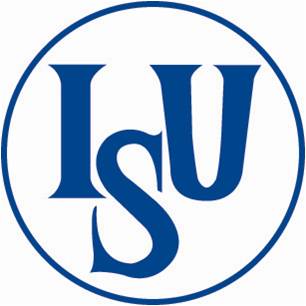 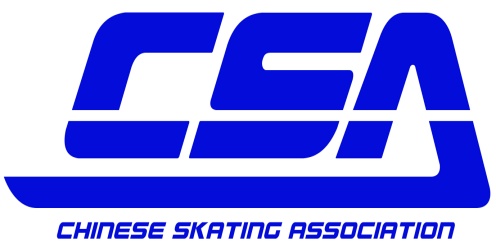 Organizing Committee & Chinese Skating AssociationMedia accreditationWang FengGuo XiaoyangTel: +86 10 88318768Tel: +86 21 64266666-7000Fax: +86 10 88318263Fax: +86 21 64811419E-mail:wangfengsts@163.comE-mail: 614807114@qq.com56, Zhongguancun South St. Haidian District, Beijing666, Tian Yao Qiao Rd, Xuhui District, Shanghai